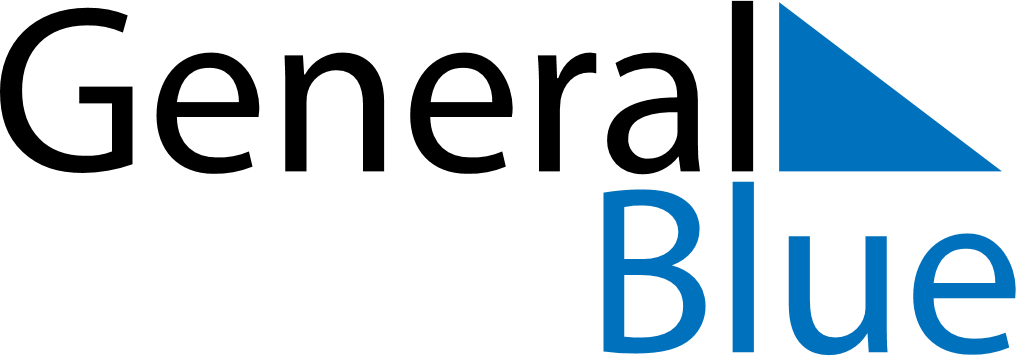 April 1685April 1685April 1685April 1685April 1685SundayMondayTuesdayWednesdayThursdayFridaySaturday123456789101112131415161718192021222324252627282930